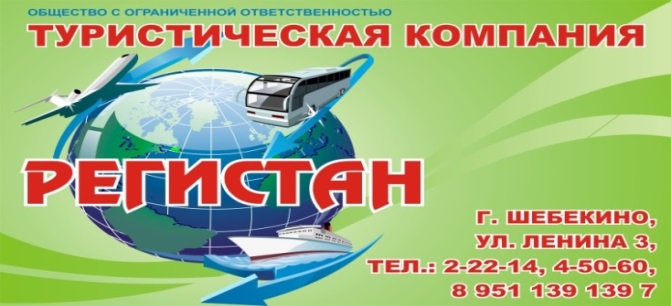 Номер в едином Федеральном Реестре туроператоров РТО  010460Гостевой дом «Багира»    Гостевой дом «Багира» - современный отель, расположенный на центральной улице курортного поселка Дивноморское, расстояние до центра занимает 7-10 минут ходьбы прогулочным шагом; до пляжа и центральной набережной 12-15 минут.Гостевой дом находится на закрытой, охраняемой территории с видеонаблюдением. Включает два корпуса с внутренним двором, в центре которого расположен взрослый и детский бассейны с водными аттракционами, для вашего комфорта, зона прилегающая к бассейну оборудована шезлонгами.Для маленьких постояльцев и удобства их родителей имеется крытая, детская зона, оснащенная площадкой с безопасными аттракционами.В шаговой доступности от гостевого дома находятся многочисленные столовые и кафе. А в гостевом доме есть мангал-бар, где для Вас приготовят ароматный шашлык из мяса и рыбы и порадуют большим ассортиментом в меню, на территории бара есть пруд-водопад с живой рыбой.Предоставляются номера категорий : стандарт, комфорт, комфорт + и 2-х комнатный комфорт. Номера оснащены всеми удобствами. Для Вас в открытом доступе гладильная комната Бесплатный Wi-Fi на всей территории. Организация трансфера. Курение разрешено только в специально отведенных местах.Стоимость тура С ЗАВТРАКОМ на одного человека (в рублях) за заезд:В стоимость входит: проезд на комфортабельном автобусе, проживание в номерах выбранной категории, сопровождение, страховка от несчастного случая на время проездаЕсли приобретается отдельный проезд:  Взрослые 6500 руб., дети до 10 лет - 6000 руб.Территория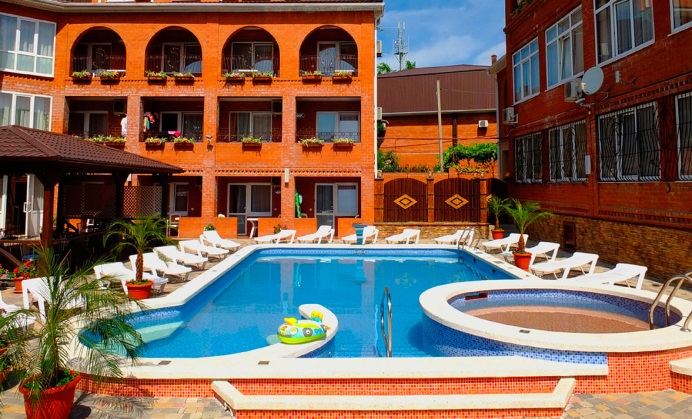 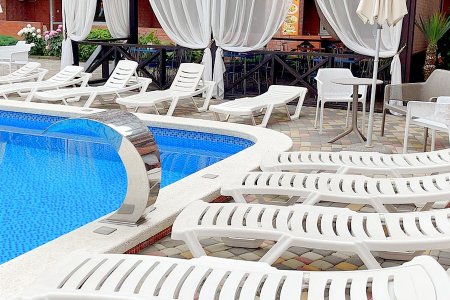 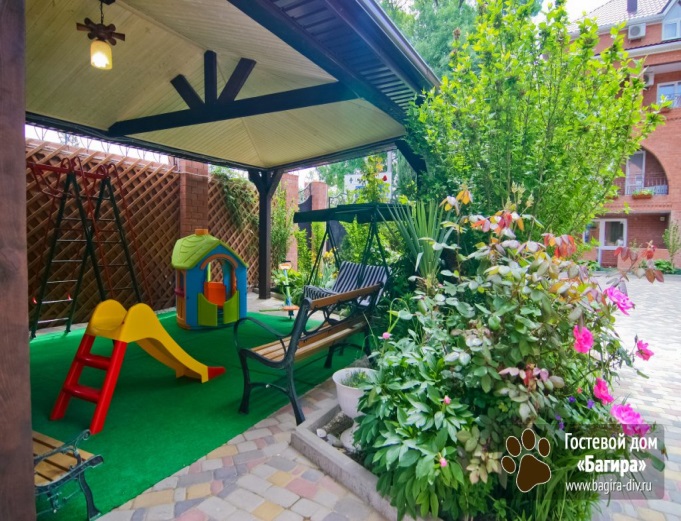 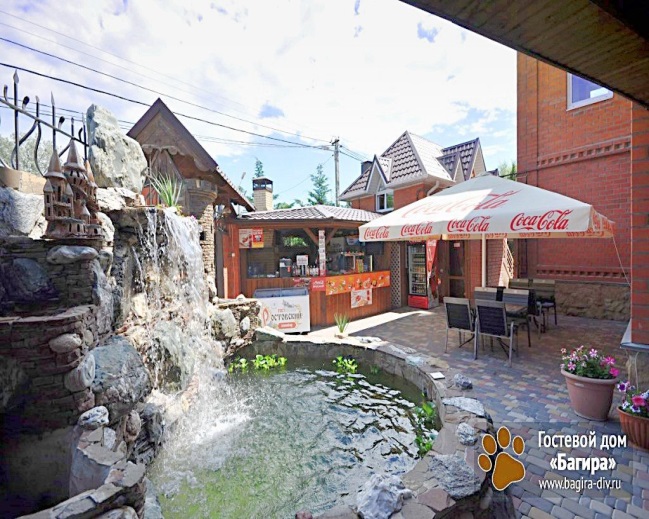 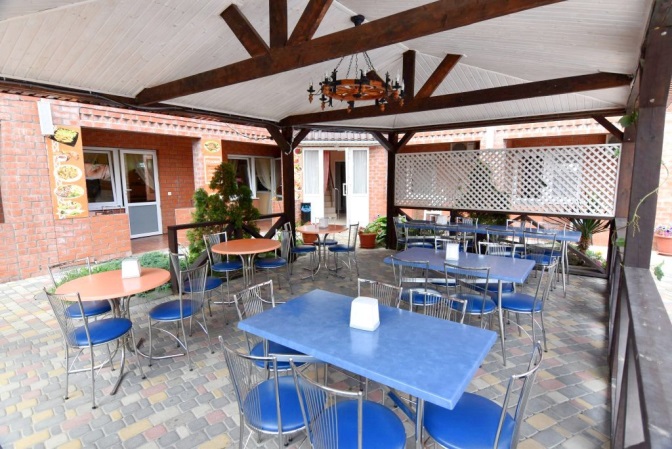 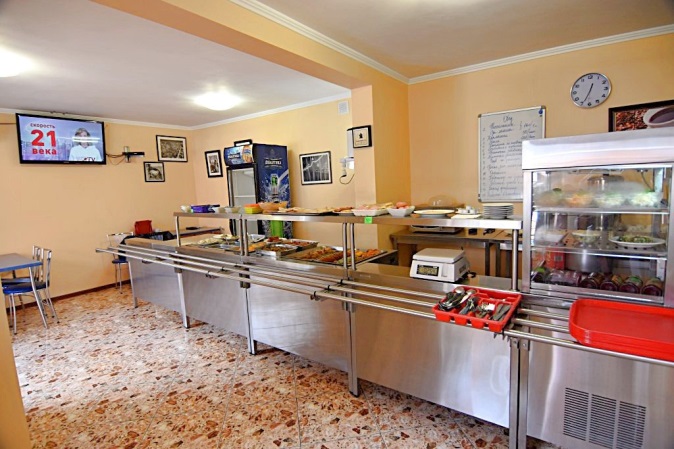 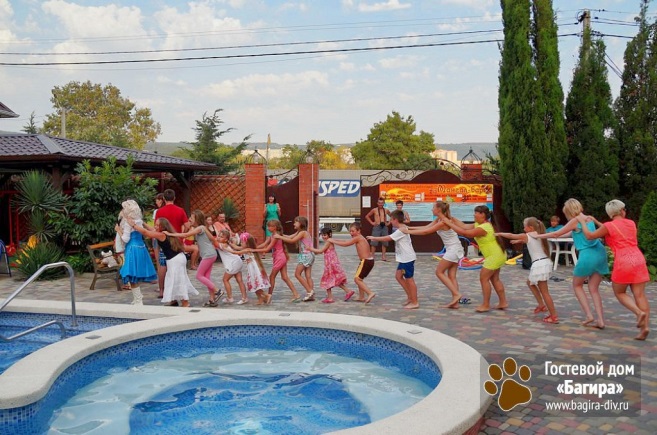 Категория «Стандарт» (мансарда)Уютные 2х и 3х-местный номера состоят из одной комнаты и санузла. Номера данной категории расположены на 4-ом мансардном этаже. Номера оснащены кроватями с ортопедическими матрасами, тумбочками, шкафом для одежды, обеденным столом с табуретками, зеркалом, мини-холодильником, кондиционером, телевизором с плоским экраном, чайником. Санузел совмещенный с душевой кабиной. Номер укомплектован постельным бельем, полотенцами, тапочками, мыльными принадлежностями.Комфортабельный номер со всеми удобствами. В номере: телевизор, холодильник, сплит-система, санузел (душевая кабина, туалет).2-х местный «стандарт» мансарда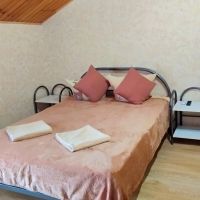 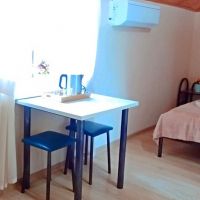 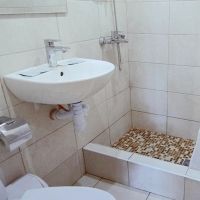 3-х местный «стандарт» мансарда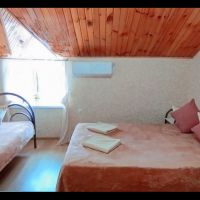 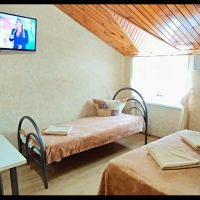 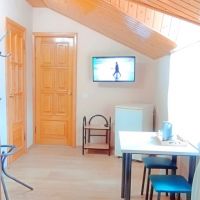 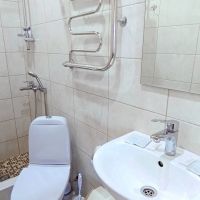 Категория «Комфорт» (мансарда)Современные 2х и 3х местные номера состоят из одной комнаты и санузла. Номера данной категории расположены на 4-ом мансардном этаже. Номера оснащены кроватями с ортопедическими матрасами, тумбочками, шкафом для одежды, туалетным столиком с пуфиком, зеркалом, холодильником, кондиционером, телевизором с плоским экраном, чайником. Санузел совмещенный с душевой кабиной. Номер укомплектован постельным бельем, полотенцами, тапочками, мыльными принадлежностями.Комфортабельный номер со всеми удобствами. В номере : кровать,диван,ж/к телевизор, холодильник, сплит-система, санузел (душевая кабина,туалет), лоджия.2-х местный «стандарт» мансарда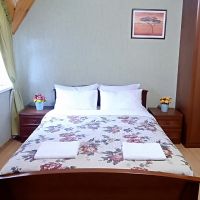 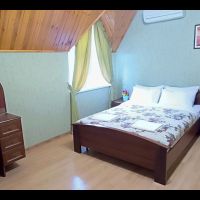 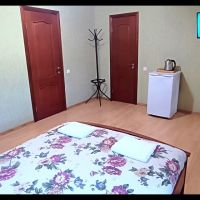 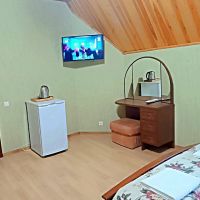 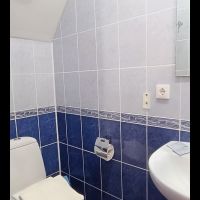 3-х местный «стандарт» мансарда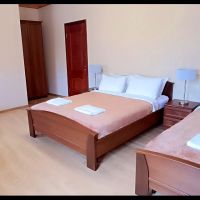 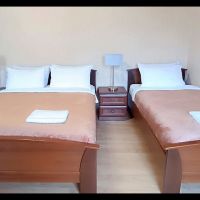 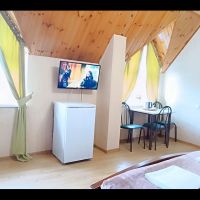 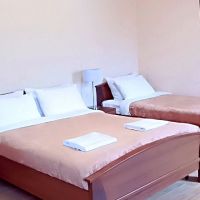 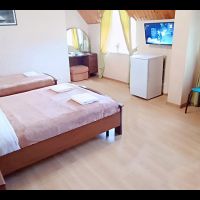 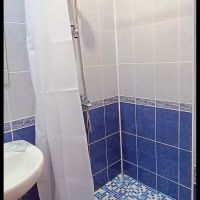 Категория «Комфорт» (с балконом или террасой)Самые любимые номера, уютные 2х и 3х местные номера состоит из одной комнаты, санузла. Из номера выход на просторный балкон с которого открывается прекрасный вид на бассейн и горы. Номера оснащены кроватями с ортопедическими матрасами, тумбочками, шкафом для одежды, туалетным столиком с пуфиком, зеркалом, холодильником, кондиционером, телевизором с плоским экраном, чайником. Санузел совмещенный с душевой кабиной. Номер укомплектован постельным бельем, полотенцами, тапочками, мыльными принадлежностями.Комфортабельный номер со всеми удобствами. В номере : телевизор, холодильник, сплит-система, санузел (душевая кабина,туалет) ,лоджия.2-х местный «комфорт» с балконом или террасой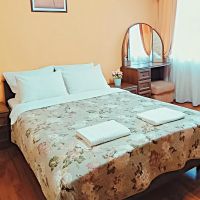 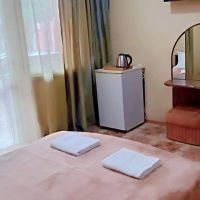 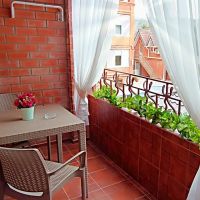 3-х местный «комфорт» с балконом или террасой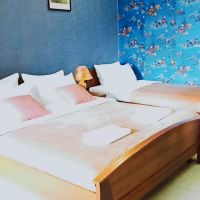 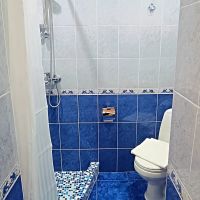 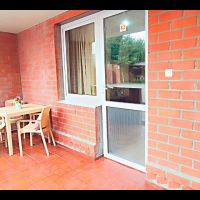 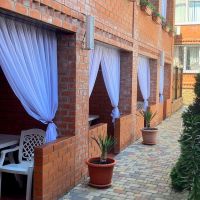 4-х местные номера категории «Комфорт»Просторные семейные однокомнатные номера вмещают до 5 гостей. Номера оснащены двуспальной кроватью с ортопедическим матрасом и двуспальным диваном, тумбочками, шкафом для одежды, туалетным столиком с зеркалом, холодильником, кондиционером, телевизором с плоским экраном, чайником. Санузел совмещенный с душевой кабиной. Номер укомплектован постельным бельем, полотенцами, тапочками, мыльными принадлежностями.4-х местный «комфорт» + 1 доп. место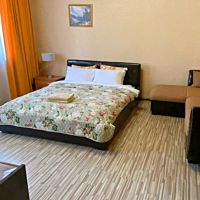 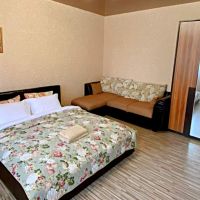 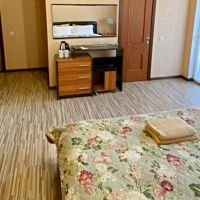 4-х местный с «комфорт» с балконом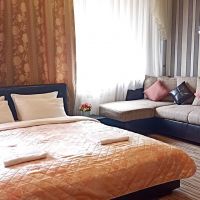 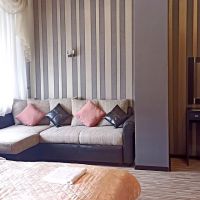 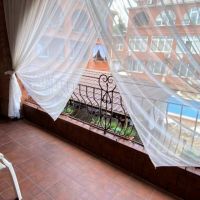 График выездов2-х местный «стандарт» мансарда2-х местный «комфорт» мансарда2-х местный «комфорт» с балконом или террасой3-х местный «стандарт» мансарда3-х местный «комфорт» мансарда3-х местный «комфорт» с балконом или террасой4-х местный «комфорт» с балконом 07.06 – 16.06.20241990021200233001850019300209001960014.06 – 23.06 20242190023150256001990020500229002090021.06 – 30.06.20242190023150256001990020500229002090028.06 – 07.07.20242450026250295002215023250257002350005.07 – 14.07.20242570027300308002320024300269002460012.07 – 21.07.20242570027300308002320024300269002460019.07 – 28.07.20242570027300308002320024300269002460026.07 – 04.08.20242570027300308002320024300269002460002.08 – 11.08.20242570027300308002320024300269002460009.08 – 18.08.20242570027300308002320024300269002460016.08 – 25.08.20242570027300308002320024300269002460023.08 – 01.09.20242450026150295002215023250257002350030.08 – 08.09.20242190023150256001990020500229002090006.09 – 15.09.202421900231502560019900205002290020900